 SJEZD RODÁKŮ 2015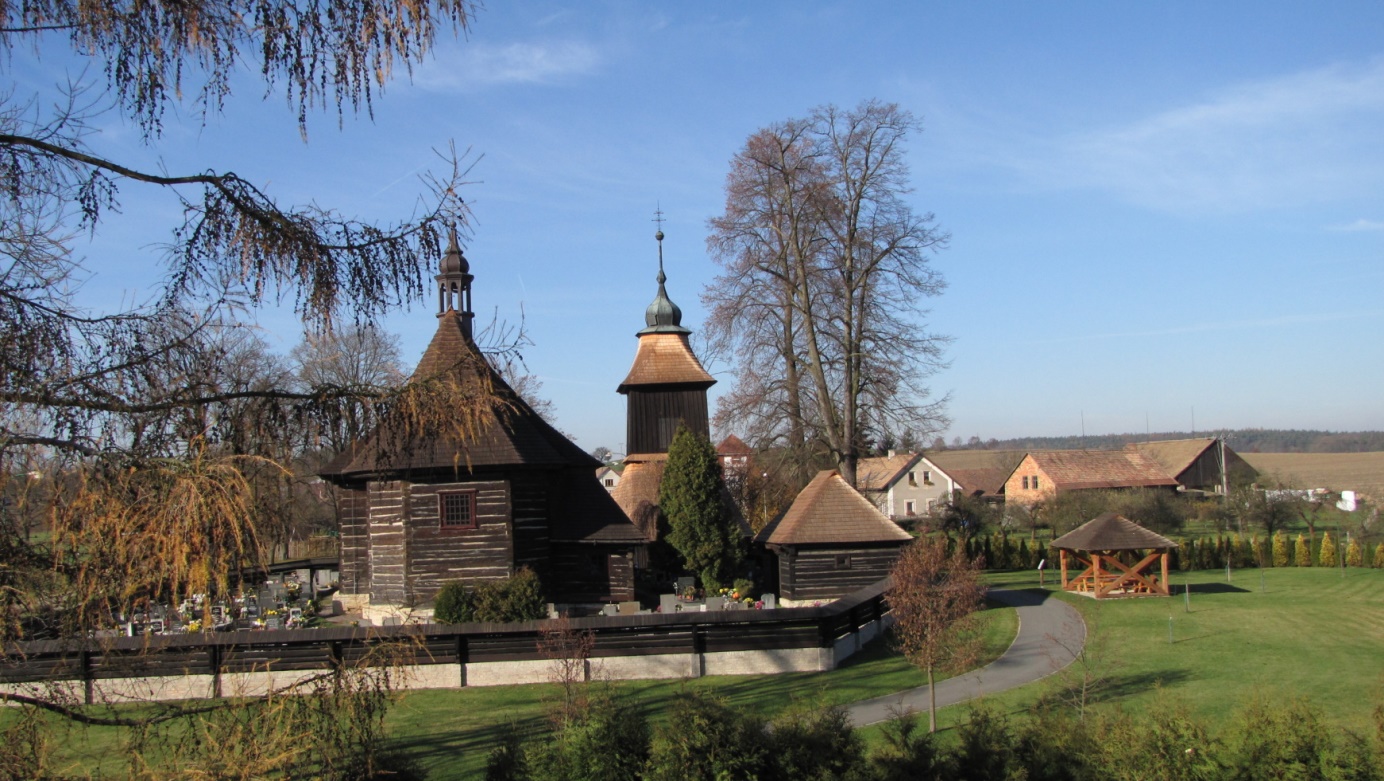 												  Veliny, ve světě jediný …VELINY 22. SRPNA 2015PROGRAM:9.30-11  	Prezence na obecním úřadě10.00  		Promítání filmu o Velinách  (knihovna-obecní úřad)( film z r. 1941-1943 s komentářem p. Vlasty  Šimerdové), možnost projížděk obcí koňským povozem10.45		Bohoslužba v kostele sv. Mikuláš11.45  		Přednáška RNDr. Skopce , zvoníka Svatovítského chrámu (kostel)12.00		Poprvé zazvoní nový zvon „Mikuláš“, společné focení rodáků u kostela sv. Mikuláše12.30	Přestávka na oběd (hasičská zbrojnice)13.30 	Uvítání rodáků starostou Petrem Krejcarem (hasičská zbrojnice), možnost projížděk obcí koňským povozem, ukázka hasičské techniky za účasti mladých hasičů14.30 	Odpolední koncert - skupina STRUNOVRAT  (hřiště)16.00		Promítání filmu o Velinách  (knihovna-obecní úřad), vystoupení na klarinet-Terezka Rajprtová (hřiště)17.30	Koncert-skupina TRITON –k poslechu i k tanci, v podvečerních hodinách promítání prezentace obce (hřiště)Vážení rodáci, jste srdečně zváni!